О сроках , порядке, результатах  проводимой диспансеризации населения в медицинской организации, оказывающей первичную медико-санитарную помощь  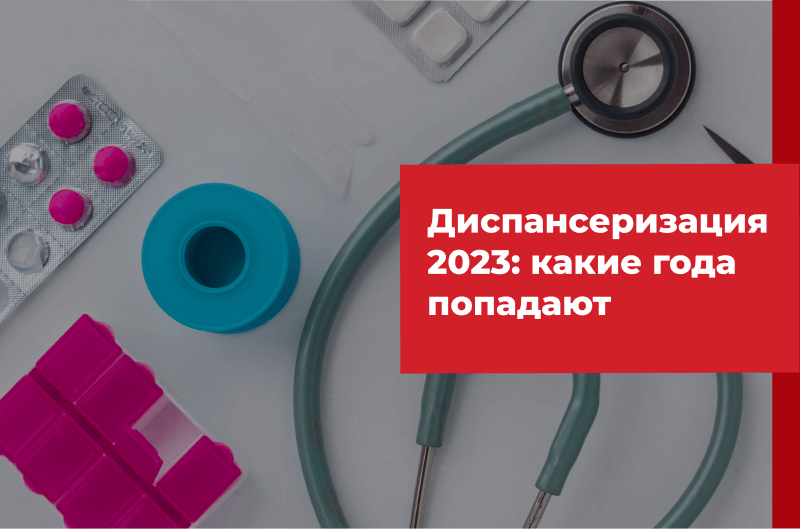 Что такое и для чего проводится диспансеризация 2023Диспансеризация 2023: какие года рождения попадаютЭтапы диспансеризацииПервый этапВторой этапОсобенности прохождения в 2023 годуКак записаться на диспансеризациюЧто такое и для чего проводится диспансеризация 2023Раскроем термин, что такое диспансеризация взрослого населения. Это обследование для оценки состояния здоровья. Раньше слово ассоциировалось с трудоустройством и обязательными медкомиссиями для сотрудников. С 2021 года право на охрану здоровья расширилось на все категории граждан от 18 лет и старше.Важно. Все обследования в рамках программы доступны бесплатно. Порядок проведения регулируется приказом Минздрава. Документ под номером 404н вступил в силу 1 июля 2021 года.  В свою очередь этот приказ основан на Федеральном законе №323-ФЗ. В статье 46 прописано право на охрану здоровья граждан РФ. Основополагающим актом в этом направлении является ст.41 Конституции РФ. В ней говорится о бесплатном праве граждан на медицинскую помощь. Таким образом, это право регулируется тремя документами: Конституция РФ.Федеральный закон №323-ФЗ.Приказ Минздрава №404н.В тексте ст.46 ФЗ №323 написано, что диспансеризация – это комплекс мероприятий. В него входит профилактический медицинский осмотр и дополнительные меры диагностики. Диспансеризация 2023: какие года рождения попадаютПриказ Минздрава нужно правильно трактовать. Не все знают о законном праве. В частности, возникает путаница по поводу возраста, в котором доступны бесплатные осмотры. Каждому гражданину нужно запомнить два главных условия:С 18 до 39 лет диспансеризация проходит 1 раз в 3 года.После 40 лет – 1 раз в год.Что это означает на практике? Если вам в 2023 году исполняется 40 и более лет, вы имеете законное право на бесплатную проверку состояния здоровья. Если вам меньше 40 лет, то есть простая формула для расчета. Если ваш возраст делится на 3, то вы попадаете на диспансеризацию 2023 года. Граждане могут воспользоваться правом по достижении 18,21,24,27,30,33,36,39 лет. Согласно этой схеме в 2023 году в категорию лиц для бесплатной диспансеризации по возрасту входят граждане годов рождения: 1984, 1987, 1990, 1993, 1996, 1999, 2002, 2005. Самым младшим участникам здравоохранительной программы в 2023 году исполняется 18 лет. Это граждане 2005 года рождения. На заметку. Верхней границы по возрасту нет. Теоретически это планка 99+Из общего правила есть исключения. Например, если вы не прошли диспансеризацию в указанном возрасте от 18 до 39 лет, то можете сделать это на следующий год. Также у возрастной группы населения до 40 лет есть право на ежегодную сокращенную версию диспансеризации. Этапы диспансеризацииМинздрав упорядочил список осмотров граждан. Он выглядит логичным и экономит время. Всего предусмотрено два этапа. На первом собираются общие сведения о здоровье, назначаются базовые обследования. На втором этапе добавляются дополнительные процедуры. В программе есть понятие углубленная диспансеризация взрослого населения с целью уточнения диагноза. Она назначается в определенных в приказе Минздрава случаях. Кто подходит для этапа углубленной диспансеризации:Лица, перенесшие covid-19, и с наличием минимум двух хронических заболеваний неинфекционного характера.Лица, переболевшие коронавирусной инфекцией.Лица, не проходившие обследований в медицинских организациях более 2 лет. Этот перечень рассматривается именно в такой последовательности. В первоочередном порядке проходят осмотры граждане из 1 категории, затем из второй, а потом из третьей. Важно знать, что есть и четвертая категория очередности. Каждый взрослый человек может написать заявление на прохождение углубленной диспансеризации. Для этого не нужно заключение врача или подтверждение каких либо проблем со здоровьем.На заметку. Право каждого взрослого человека на углубленную диспансеризацию закреплено в приказе Минздрава от 01.07.2021 №698н. Кроме двух основных и углубленного этапа, есть и сокращенный вариант диспансеризации. Он предназначен для лиц младше 40 лет, которые желают обследоваться на 1 раз в 3 года, а ежегодно. Первый этапВ приложении №1 к приказу Минздрава №404н указано подробное содержание первого этапа. Здесь по пунктам написано, что входит в диспансеризацию для возрастной группы. Содержание профосмотров мужчин и женщин отличается. Для всех обязательными процедурами являются:Анкетирование.Измерение роста, веса, окружности талии для расчета индекса массы тела. Измерение артериального давления.Флюорография.Анализ крови на глюкозу.Анализ крови на холестерин.Определение сердечно-сосудистого риска. После обследований пациент приходит на прием к терапевту. Он осматривает слизистые ротовой полости, кожные покровы. Также применяет метод пальпации лимфатических узлов, щитовидной железы. Цель действий – выявление онкологических заболеваний.Количество процедур и исследований зависит от года рождения. Первый этап диспансеризации по годам делится на две возрастные группы:От 18 до 64 лет включительно.От 65 лет и старше.Кроме того, внутри каждой возрастной группы есть различия в количестве обследований. В частности, электрокардиографию в покое назначают мужчинам от 35 лет и старше, а измерение внутриглазного давления от 40 лет. На заметку. При первом прохождении диспансеризации независимо от возраста пациент проходит полный перечень обследований. В наблюдении за здоровьем у мужчин и женщин отличия связаны с повышенным риском заболеваний по половому признаку. Женщины посещают врача-гинеколога. После 40 лет раз в два года пациенток направляют на маммографию молочных желез в двух проекциях. С такой же периодичностью они проходят цитологическое исследование мазка с шейки матки. Это необходимо для выявления на ранних стадиях онкозаболеваний.Мужчинам старше 45 лет 1 раз в 5 лет назначают обследование на определение простат-специфического антигена в крови. По результатам прохождения первого этапа диспансерной программы пациент обязательно получает консультацию. Она содержит советы по принятию мер для предотвращения развития хронических заболеваний. Бесплатная диспансеризация – это то, что поможет вам сохранить здоровье. Одной из основных задач является выявление онкологии на ранней стадии. Для этой цели уже на первом этапе показаны скрининги. Они направлены на выявление злокачественных новообразований:Легких;Молочных желез и шейки матки (у женщин);Предстательной железы (у мужчин);Толстого кишечника и прямой кишки.Направления дают даже при отсутствии жалоб. При выявлении на ранней стадии опасные болезни излечимы. Поэтому так важно регулярно посещать профилактические осмотры. Второй этапОписание второго этапа подробно изложено в пункте 18 приказа Минздрава. Целью является уточнение состояния пациента или диагноза, если на первом этапе было выявлено заболевание. Особенностью второго этапа считается направление к профильным врачам. Заранее утвержденного списка нет. Учитываются данные наблюдений и анкетирования.После прохождения этапа присваивают группы здоровья по диспансеризации для получения медицинской помощи. В том числе по результатам выдают направления на санаторно-курортное лечение по профилю заболевания. Общий перечень специалистов второго этапа:Невролог;Хирург;Уролог;Колопроктолог;Акушер-гинеколог;Оториноларинголог;Офтальмолог;Дерматовенеролог.Каждый врач ограничивается визуальным осмотром или направляет на дополнительные исследования. Решение зависит от подозрений на онкологию и выявленных проблемах на первом этапе. Например, такие процедуры как компьютерная томография легких, колоноскопия, спирометрия и ряд других назначаются только на втором этапе.  Нужно записаться на диспансеризацию в медицинскую организацию. Для этой цели подходят учреждения с лицензией. Особенности прохождения в 2023 годуПриказ Минздрава о диспансеризации действует до 01.07.2027 года. Пока в него не вносились изменения по поводу перечня и порядка прохождения обследований. Однако изменения в этом важном диспансерном мероприятии всё-таки есть.Во-первых, изменился список граждан по годам. Каждый год это новый перечень лиц в зависимости от года рождения. В 2023 году впервые правом на медицинский осмотр смогут воспользоваться граждане 2005 года рождения. Во-вторых, изменился порядок финансирования диспансеризации. Минздрав России подготовил проект программы бесплатного оказания медпомощи на 2023 год. Диспансерное наблюдение пациентов будет по-прежнему оплачиваться из средств страховых компаний. Разница в том, что теперь это будет плата за комплексное посещение. Раньше система велась из расчета подушевого финансирования. Важно. Для пациентов диспансеризация также остается бесплатной независимо от количества обследований и консультаций специалистов. Доплачивать за услуги не нужно. Это незаконное требование. В-третьих, увеличивается объем информации о том, как пройти диспансеризацию в медучреждениях. С этой целью размещаются подробные инструкции на сайтах поликлиник. Кроме того, предусмотрена рассылка гражданам приглашений от страховых компаний. Уполномоченное лицо страховой медицинской организации обязано не реже одного раза в квартал информировать застрахованных лиц о возможности проходить диспансеризацию.В 2023 году по-прежнему обращают основное внимание на лиц, ранее переболевших covid-19. Они попадают в первую очередь прохождения углубленной диспансеризации. Другой важной целью является выявление онкологических заболеваний на ранних стадиях. Как записаться на диспансеризациюПроцесс записи максимально упрощен. В поликлиниках  есть отдельные кабинеты для этой цели. Поток больных и здоровых пациентов разделен. Не нужно сидеть в общих очередях. Обследования можно проходить в выходные дни. Узнайте, как записаться на диспансеризацию в поликлинике в своем городе. Информация размещена на сайте выбранного учреждения. Зайдите на главную страницу и найдите соответствующий раздел. Там вы увидите номер телефона и график работы.Записаться можно  по единому телефону   122Важно. Для записи по телефону нужен номер полиса ОМС. В личном кабинете на портале нужно один раз сохранить данные. 